Conselho Municipal de UrbanismoSecretaria Municipal de UrbanismoRESOLUÇÕES:	 •  Resolução CMU 02-15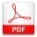  •  Resolução CMU 03-15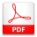  •  Resolução CMU 04-15 •  Resolução CMU 05-15 •  Resolução CMU 06-15 •  Resolução CMU 07-15 •  Resolução CMU 08-15